Приемы смыслового чтения на уроках литературыУчитель русского языка и литературы МБОУ СОШ № 11г.о. Вичуга, Ивановской областиПарова Т. Н.ФГОС ставит перед учителем задачу - обучить школьников анализу текста, одновременно развивая их мышление, интуицию, повышая уровень знаний. Целью моего выступления является описание приёмов смыслового чтения, которые необходимы человеку при чтении любой литературы.Работая с детьми над текстами художественных произведения, заметила, что часто, читая его, дети воспринимают и замечают лишь основные поступки героев, следят за ходом сюжета и пропускают в произведении всё, что их затрудняет. Многие ученики ещё не могут полноценно воспринимать художественное произведение, которое характеризуется не только логической стороной произведения, но и восприятием его образной и эмоциональной стороны.   Каждый век придумывает свои методы обучения чтению, затем забывает их, чтобы, спустя несколько десятилетий «открыть» их вновь и восхититься заново. Мы говорим: дети мало читают, не понимают прочитанное, имеют маленький словарный запас, не всегда грамотно выстраивают свою речь.  Мотивировать учащихся, направлять их на осмысленное и увлеченное чтение – задачи, которые может решить применение технологии смыслового чтения.Смысловое чтение – вид чтения, которое нацелено на понимание читающим смыслового содержания текста. Цель смыслового чтения - максимально точно и полно понять содержание текста, уловить все детали и практически осмыслить извлеченную информацию. Это внимательное вчитывание и проникновение в смысл с помощью анализа текста. Когда человек действительно вдумчиво читает, то у него обязательно работает воображение, он может активно взаимодействовать со своими внутренними образами. Человек сам устанавливает соотношение между собой, текстом и окружающим миром. Когда ребенок владеет смысловым чтением, то у него развивается устная речь и, как следующая важная ступень развития, речь письменная.Смысловое чтение не может существовать без познавательной деятельности. Ведь для того, чтобы чтение было смысловым,  учащимся необходимо точно и полно понимать содержание текста, составлять свою систему образов, осмысливать информацию, т.е. осуществлять познавательную деятельность.Существуют разные способы организации познавательной деятельности, способствующие развитию навыка смыслового чтения такие как: проблемно-поисковый способ, дискуссия, обсуждение, моделирование, рисунок.Смысловое чтение отличается от любого другого чтения (например, «ознакомительное» или «поиск информации») тем, что при смысловом виде чтения происходят процессы постижения читателем ценностно-смыслового момента,  т. е. осуществляется процесс интерпретации, наделения смыслом.Для смыслового понимания недостаточно просто прочесть текст, необходимо дать оценку информации, откликнуться на содержание.Поскольку чтение является метапредметным навыком, то составляющие его части будут в структуре всех универсальных учебных действий: в личностные УУД входят мотивация чтения, мотивы учения, отношение к себе и к школе; в регулятивные УУД - принятие учеником учебной задачи, произвольная регуляция деятельности; в познавательные УУД – логическое и абстрактное мышление, оперативная память, творческое воображение, концентрация внимания, объем словаря.Осмысленность чтения предполагает  формирование следующих умений:-выявлять в тексте слова и выражения, значения которых непонятно, и осознавать потребность в выяснении их смысла;-пользоваться сносками и школьным толковым словарём;-отвечать на вопросы по содержанию словами текста;-определять эмоциональный характер текста;-выделять опорные (наиболее важные для понимания читаемого) слова;-опираться на авторские ремарки для характеристики персонажей;-определять мотивы поведения героев путём выбора правильного ответа из ряда предложенных;-уметь прогнозировать содержание читаемого;-осознавать авторское и собственное отношение к персонажам;-формулировать тему небольшого текста;-работать с заголовками: выбирать наиболее точный из предложенных, подбирать заголовок к  тексту или рисуноку, прогнозировать содержание по заголовку и составлять высказывания по заданному заголовку;-выявлять смысловой и эмоциональный подтекст;-определять идею произведения путём выбора из ряда пословиц той, которая наиболее точно выражает главную мысль;-находить главную мысль, сформулированную в тексте;-определять характер книги (тему, жанр, эмоциональную окраску) по обложке, заглавию, рисункам.Технология смыслового чтения позволяет  развивать познавательные способности и познавательные процессы личности: разные виды памяти (слуховой, зрительной, моторной), мышление, внимание, восприятие. Также развитие смыслового чтения направлено на удовлетворение потребностей личности в уважении, самоутверждении, общении, игре и творчестве.Основу технологии составляет трехфазовая структура урока: 1)  до чтения2)  во время чтения 3)  после чтения.I этап. Работа с текстом до чтенияЗадача первой фазы урока – не только активизировать, заинтересовать учащегося, мотивировать его дальнейшую работу, но и «вызвать» уже имеющиеся знания, создать ассоциации по изучаемому вопросу, что станет активизирующим и мотивирующим фактором для дальнейшей работы. Одним словом, это то доброе начало, которое задает тон урока – поисковый, диалоговый, помогает заинтересовать учеников, сформулировать цели работы. Подробнее остановлюсь на отдельных приемах смыслового чтения, применяемых мною на уроке литературы.Для  более полного  восприятия и понимания текста серьезное внимание уделяю рассмотрению  основных элементов текста, таким как заголовок и ключевые слова. Заголовок концентрирует основную идею, тему произведения, является ключом к его пониманию. Он позволяет осознать первоначальную перспективу, на которую нацеливается читательское понимание, и переосмыслить текст в соответствии с закодированной в нем идеей. Заголовок в высшей степени предвосхищает, обобщает, концентрирует основное содержание текста, выражает его  суть, является своеобразным кодом, дешифровка которого  открывает возможности «осмысленной» работы читателя с произведением. Перед чтением любого произведения применяю приём «прогнозирования», то есть  ученикам предлагаю сначала ориентировочные действия (рассмотри заглавие, иллюстрации, обрати внимание на жанр, структуру произведения). Затем исполнительные действия по выявлению образного, эмоционального и логического содержания произведения, его формы (учащиеся проводят наблюдение за текстом, поясняют, представляют в своём воображении события, героев, рассуждают, сравнивают факты, эпизоды, выражают своё эмоциональное отношение к нимУмения: выдвигать гипотезы, предвосхищать содержание текста по иллюстрациям, придумывать заглавие, аргументировать свою точку зрения. Прогнозирование содержания текста по заголовку настраивает читателя на восприятие текстовой информации. II этап. Работа с текстом во время чтения1.Первичное чтение текста.  Самостоятельное чтение в классе или слушание, или комбинированное чтение (на выбор учителя) в соответствии с особенностями текста, возрастными и индивидуальными возможностями учащихся. Выявление первичного восприятия.  2.Медленное «вдумчивое» повторное чтение (всего текста или его отдельных фрагментов). В ходе этой работы дети обращают внимание на неясности, пытаясь поставить новые вопросы. На этом этапе ведётся подробный анализ текста. Можно использовать такие приемы, как «Инсерт» (чтение с пометками), «Чтение с остановками», постановка уточняющего вопроса к каждой смысловой части.Ученик зачастую отчетливо не осознает, что в тексте есть непонятные для него слова. Такие слова проскальзывают в контексте, оставляя иллюзию понятности. Любой учитель сталкивался с этим явлением, задавая детям вопрос после чтения текста: «Какие слова были непонятны?». Как правило, дети таких слов не называют. Выяснение значений ряда слов из прочитанного текста убеждает, что многие из них остались за бортом понимания. Существующая в школе практика разбора слов, которые, с точки зрения взрослого, могут быть непонятны детям, недостаточно эффективна, так как ребенку могут быть непонятны очень простые на первый взгляд слова. Поэтому, не исключая словарную работу перед чтением, у детей важно создать установку на самостоятельное выделение при чтении непонятных слов и выяснение их значений.III этап. Работа с текстом после чтенияНа этом этапе ведётся подробный анализ текста:1. Работа с первичным восприятием (Формирование эмоциональной оценки текста с помощью вопросов: Что понравилось? (Не понравилось?) Почему? О чем текст? (первичная работа с названием)2. Концептуальная (смысловая) беседа по тексту. Коллективное обсуждение прочитанного, дискуссия. Соотнесение читательских интерпретаций (истолкований, оценок) произведения с авторской позицией. Выявление и формулирование основной идеи текста или совокупности его главных смыслов. Рассказ о писателе. Беседа о личности писателя (именно после чтения) позволяет по-новому взглянуть на личность писателя. Работа с материалами учебника, дополнительными источниками. 3. Работа с заглавием, иллюстрациями. Обсуждение смысла заглавия. Обращение учащихся к готовым иллюстрациям. Соотнесение видения художника с читательским представлением. 4. Работа с частями текста. Применение схем, таблиц, других приемов визуализации.В художественных текстах также идет анализ сюжета, композиции, охарактеризовываются герои (их внешность, речевая характеристика, мироощущение, поступки, мотивация поступков), анализируется система образов. Работа над смыслом эпизода или ключевой сцены.5.Творческие задания, опирающиеся на какую-либо сферу читательской деятельности учащихся (сочинение, «эссе», « письмо по кругу», построение сообщений, несущих альтернативные смыслы. Соотнесение нескольких текстов, сочинение по проблемам, отраженных в авторских текстах.)             В современном обществе умение школьников читать, не должно сводиться лишь к овладению техникой чтения. Образовательные стандарты нового поколения заставляют нас по-новому взглянуть на самоопределение значение слова «чтение». Чтение следует рассматривать как качество человека, которое должно совершенствоваться на протяжении всей его жизни в разных ситуациях деятельности и общения.Необходимо подготовить учеников к быстрому восприятию и обработке больших объемов информации, овладению современными средствами, методами и технологиями работы. В ФГОС, отражающем социальный заказ нашего общества, подчеркивается важность обучения смысловому чтению, и отмечается, что чтение в современном информационном обществе носит «метапредметный» и «надпредметный» характер и умения чтения относятся к универсальным учебным действиям. Это означает, что на каждом предмете должна вестись работа по формированию и развитию умений смыслового чтения.Технология смыслового чтения активно применяется на современных уроках. Она наполнена богатым содержанием и многие ее приемы позволяют формировать личностные, познавательные виды учебной деятельности обучающихся, что соответствует Федеральным государственным образовательным стандартам.Приложение № 1Виды вопросов и заданий к текстамСуществуют различные типы заданий, которые позволяют развивать и проверять навыки чтения. Задания «множественного выбора»:1) выбор правильного ответа из предложенных вариантов;2) определение вариантов утверждений, соответствующих/не соответствующихсодержанию текста/не имеющих отношения к тексту;3) установление истинности/ложности информации по отношению к содержанию текста.Задания «на соотнесение»:1) нахождение соответствия между вопросами, названиями, утверждениями,пунктами плана, картинками, знаками, схемами, диаграммами и частями текста(короткими текстами);2) нахождение соответствующих содержанию текста слов, выражений, предложений,3) картинок, схем и т. п.;4) соотнесение данных слов (выражений) со словами из текста (нахождениесинонимов/ антонимов)Задания «на дополнение информации»:1) заполнение пропусков в тексте предложениями/несколькими словами/однимсловом;2) дополнение (завершение) предложений.Задания «на перенос информации»:1) заполнение таблиц на основе прочитанного;2) дополнение таблиц/схем на основе прочитанного.Задания «на восстановление деформированного текста»:1) расположение «перепутанных» фрагментов текста в правильнойпоследовательности.Задания с ответами на вопросы могут иметь различные целевые установки исоответственно различаться по степени сложности В зависимости от цели и конкретного содержания вопросы можно разделить на три основные группы.1. Поиск и целенаправленное извлечение информации («Общее пониманиетекста» и «Выявление информации»):нахождение фактического материала – в основном вопросы кто (что)? где? когда? что делал(а)?определение темы;выявление информации, явно не выраженной в тексте.2. Oбобщение и интерпретация содержания текста («Интерпретация текста»):нахождение в тексте заданной информации;нахождение в тексте данных, иллюстрирующих определ.нную мысль;использование информации из текста для подтверждения своей точки зрения;установление смысловых связей между частями текста или двумя(несколькими) текстами;определение основной мысли (идеи) текста;соотнесение конкретной детали с общей идеей текста;выяснение намерений автора текста;интерпретация (комментирование) названия текста;формулирование вывода на основании анализа информации, представленной в тексте.3. Оценка содержания и формы текста, рефлексия («Рефлексия содержания» и «Рефлексия формы подачи текста»):сопоставление содержания текста с собственным мнением;соотнесение информации текста с собственным опытом;оценка поступков (действий) героев текста;обоснование своей точки зрения на основе ранее известной информации и сведений из текста;оценка утверждений, содержащихся в тексте, с учетом собственных знаний и системы ценностей;определение назначения, роли иллюстраций;«предугадывание» поведения (поступков) героев текста, последовательности событий;«предвидение» событий за пределами текста, исходя из содержащейся в нем информации;определение жанра и стиля текста;выяснение типа речи (описание, повествование, рассуждение);нахождение средств художественной выразительности и определение ихфункций.Приложение № 2Приемы смыслового чтенияМентальные картыТони Бьюзен (Tony Buzan), автор техники ментальных карт, предлагает нам перестать бороться с собой и начать помогать своему мышлению. Для этого нужно только обнаружить неоспоримую связь между эффективным мышлением и памятью и спросить се6я, что именно способствует запоминанию.Бьюзен предлагает действовать следующим образом.Вместо линейной записи использовать радиальную. Это значит, что главная тема, на которой будет сфокусировано наше внимание, помещается в центре листа. То есть действительно в фокусе внимания. Записывать не всё подряд, а только ключевые слова. В качестве ключевых слов выбираются наиболее характерные, яркие, запоминаемые, «говорящие» слова. Ключевые слова помещаются на ветвях, расходящихся от центральной темы. Связи (ветки) должны быть скорее ассоциативными, чем иерархическими. Ассоциации, которые, как известно, очень способствуют запоминанию, могут подкрепляться символическими рисунками.Советы Тони Бьюзена по технике создания ментальных картПостепенно вы разовьете свой личный стиль майндмэппинга, но на первом этапе, для того, чтобы почувствовать дух этой техники, которая в корне отличается от привычной нам традиционной системы записи, необходимо придерживаться следующих правил.1.        Важно помещать слова НА ветках, а не во всевозможных пузырях и параллелепипедах, на этих ветках висящих. Важно и то, что ветки должны быть живыми, гибкими, в общем, органическими. Рисование ментальной карты в стиле традиционной схемы полностью противоречит идее майндмэппинга. Это сильно затруднит движение взгляда по ветвям и создаст много лишних одинаковых, а следовательно монотонных, объектов. 2.        Пишите на каждой линии только одно ключевое слово. Каждое слово содержит тысячи возможных ассоциаций, поэтому склеивание слов уменьшает свободу мышления. Раздельное написание слов может привести к новым идеям. 3.        Длина линии должна равняться длине слова. Это экономнее и чище. 4.        Пишите печатными буквами, как можно яснее и четче. 5.        Варьируйте размер букв и толщину линий в зависимости от степени важности ключевого слова. 6.        Обязательно используйте разные цвета для основных ветвей. Это помогает целостному и структурированному восприятию. 7.        Часто используйте рисунки и символы (для центральной темы рисунок обязателен). В принципе ментальная карта вообще может целиком состоять из рисунков.8.        Старайтесь организовывать пространство, не оставлять пустого места и не размещать ветви слишком плотно. Для небольшой ментальной карты используйте лист А4, для большой темы — А3. 9.        Разросшиеся ветви можно заключать в контуры, чтобы они не смешивались с соседними ветвями. 10.    Располагайте лист горизонтально. Такую карту удобнее читать. Обращайте внимание на форму получившейся ментальной карты — она многое выражает. Цельная, крепкая, живая форма показывает, что вы хорошо разобрались в теме. Бывает и так, что все ветви карты получились красивые, а одна — какая-то корявая и путаная. Это верный признак того, что этой части следует уделить дополнительное внимание — она может быть ключом к теме или слабым местом в ее понимании. "Ассоциативный куст"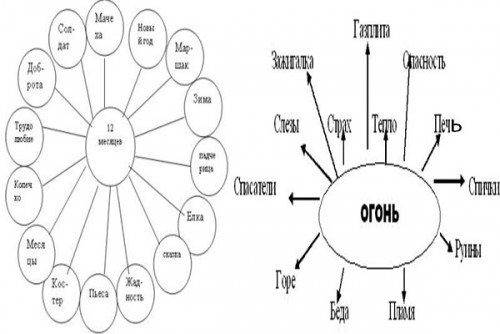 Это один из основных приёмов работы с информацией до чтения.Учитель даёт ключевое слово или заголовок текста, ученики записывают вокруг него все возможные ассоциации, обозначая стрелочками смысловые связи между понятиями.Это позволяет актуализировать уже имеющиеся знания, активизировать познавательную активность учащихся и мотивировать их на дальнейшую работу с текстом.Составление вопросного плана Составление вопросного плана - это один из эффективных приёмов работы с текстом, направленный на формирование умения выделять логическую и последовательную структуру текста.В ходе работы ученик проводит смысловую группировку текста, выделяет опорные пункты, расчленяет текст на смысловые части и озаглавливает каждую часть ключевым вопросом.Памятка для учащегося:внимательно прочитать текст;выделить главные мысли текста;проверить, как они соотносятся между собой;сгруппировать текст вокруг главной мысли (разделить его на смысловые части);определить количество пунктов плана по количеству главных мыслей;сформулировать каждую главную мысль в виде вопроса и записать как пункты плана;прочитать текст ещё раз, проверить, не пропущено ли что-то важное.Ромашка Блума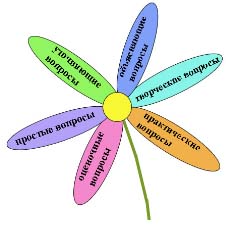 Одним из основных приёмов осмысления информации является постановка вопросов к тексту и поиск ответов на них. Наиболее удачная классификация вопросов была предложена американским психологом и педагогом Бенджамином Блумом.Учащиеся с удовольствием изготавливают ромашку, на каждом из шести лепестков которой записываются вопросы разных типов. Работа может быть индивидуальной, парной или групповой. Цель - с помощью 6 вопросов выйти на понимание содержащейся в тексте информации, на осмысление авторской позиции (в художественных и публицистических текстах).При отработке приёма необходимо указывать учащимся на качество вопросов, отсеивая неинформативные, случайные.Классификация вопросов Б.Блума:Простые вопросы. Проверяют знание текста. Ответом на них должно быть краткое и точное воспроизведение содержащейся в тексте информации. Как звали главного героя? Куда впадает Волга? Уточняющие вопросы. Выводят на уровень понимания текста. Это провокационные вопросы, требующие ответов "да" - "нет" и проверяющие подлинность текстовой информации. Правда ли, что... Если я правильно понял, то... Такие вопросы вносят ощутимый вклад в формирование навыка ведения дискуссии. Важно научить задавать их без негативной окраски.Объясняющие (интерпретационные) вопросы. Используются для анализа текстовой информации. Начинаются со слова "Почему". Направлены на выявление причинно-следственных связей. Важно, чтобы ответа на такой вопрос не содержалось в тексте в готовом виде, иначе он перейдёт в разряд простых.Творческие вопросы. Подразумевают синтез полученной информации. В них всегда есть частица БЫ или будущее время, а формулировка содержит элемент прогноза, фантазии или предположения. Что бы произошло, если... Что бы изменилось, если бы у человека было 4 руки? Как, вы думаете, сложилась бы судьба героя, если бы он остался жив?Оценочные вопросы. Направлены на выяснение критериев оценки явлений, событий, фактов. Как вы относитесь к ... ? Что лучше? Правильно ли поступил ...? Практические вопросы.   Нацелен на применение,  на поиск взаимосвязи между теорией и практикой. Как бы я поступил на месте героя? Где может пригодиться знание интегралов?АнтиципацияАнтиципация (лат. anticipatio) - это предвосхищение, предугадывание содержания.Является эффективным средством отработки техники чтения: при систематических тренировках ребёнок учится по начальным буквам угадывать слово, по начальным словам - фразу, по начальным фразам - содержание текста. Это существенно ускоряет темп чтения. Один из важнейших приёмов работы с текстом до чтения. Разновидности антиципации:а) Прогнозирование содержания текста по названию, фамилии автора, эпиграфу. б) Восстановление текста с пропущенными элементами.в) Составление до чтения плана текста с опорой на имеющиеся знания, читательский опыт, заголовок, жанр и стиль текста. г) Угадывание хода мысли автора при чтении с остановками: Как вы думаете, что произойдёт дальше? Как будут развиваться события? К какому выводу придёт автор?Рекомендации:Приём восстановления текста с пропущенными элементами можно использовать при работе с новым материалом. Учащиеся получают формулировки правил, определений, положений с пропусками. В процессе анализа учебного материала недостающие элементы вставляются в заготовку.Русский язык. 5 класс. Синтаксис. Второстепенные члены предложения.Тема: Определение.Определение - это ... член предложения, обозначающий ... и отвечающий на вопросы ...; чаще всего бывает выражено ... .Материал для работы:1. Прочитайте предложения. 2. Задайте вопросы к выделенным словам. 3. От слов какой части речи вы задавали вопросы? Сделайте вывод, каким общим значением объединены выделенные слова. 4. Определите, какими частями речи являются выделенные слова. 5. Сделайте выводы, заполните соответствующие пропуски в формулировке.Я очень люблю шоколадный торт. Сегодня мы сильно промокли под проливным июньским дождём. Рядом с оловянным солдатиком стояла изящная балерина. Мне трудно без маминых советов. Наши рисунки получили высокие оценки. Игрушка понравилась моему щенку.Список литературы1.Граник Г. Г. Как учить работать с книгой – М. 2007г.2.Левин В. А. Когда маленький школьник становится большим читателем – М. 1994г.3. Соболева О. В. Беседы о чтении, или как научить детей понимать текст – М. 2012г.